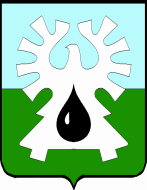 МУНИЦИПАЛЬНОЕ ОБРАЗОВАНИЕ ГОРОД УРАЙХАНТЫ- МАНСИЙСКИЙ АВТОНОМНЫЙ ОКРУГ - ЮГРАДУМА ГОРОДА УРАЙЗаседания постоянных комиссий:ПРОЕКТ ПОВЕСТКИПЯТНАДЦАТОГО ЗАСЕДАНИЯ ДУМЫ  ГОРОДА21 декабря 2017 года                                                                                 09-00 час. Проект повестки сформирован с учетом предложения главы города Урай о переносе вопроса «О ходе реализации программы «Развитие города Урай в сфере жилищного строительства на 2012-2020 годы» в 2017 году» на февральское заседание Думы.628285, микрорайон 2, дом 60 ,г. Урай, 	Ханты-Мансийский автономный округ-Югра,Тюменская область                           тел./факс (34676) 2-23-81                          E- mail: duma@uray.ru1. По Регламенту, вопросам депутатской деятельности, этики и наградам-12.12.2017 в 14.00 час.2. По социальной политике -13.12.2017 в 14.00 час.3. По нормотворчеству, вопросам городского развития и хозяйства-15.12.2017 в 14.00 час.4. По экономике, бюджету, налогам и муниципальной собственности-18.12.2017 в 08.30 час.5. По противодействию коррупции-18.12.2017  (после совещания депутатов в 14-00).№№п/пНаименование вопросаКурирующая постояннаякомиссияО бюджете городского округа город Урай на 2018 год и плановый период 2019-2020 годы.Докладчик:Документы по вопросу будут представлены позже.по экономике, бюджету, налогам и муниципальной собственностиО внесении изменений в бюджет городского округа город Урай на 2017 год и на плановый период 2018 и 2019 годов.Докладчик:Документы по вопросу будут представлены позже.по экономике, бюджету, налогам и муниципальной собственностиО внесении изменений в Положение о земельном налоге на территории города Урай.Докладчик: Хусаинова Ирина Валериевна, председатель Комитета по финансам администрации города Урай.по экономике, бюджету, налогам и муниципальной собственностиО внесении изменений в решение Думы города Урай «О налоге на имущество физических лиц».Докладчик: Хусаинова Ирина Валериевна, председатель Комитета по финансам администрации города Урай.по экономике, бюджету, налогам и муниципальной собственностиО внесении изменений в устав города Урай.Докладчик: Мовчан Ольга Владимировна, начальник правового управления администрации города Урай.по нормотворчеству, вопросам городского развития и хозяйстваО реализации плана мероприятий Года экологии в городе Урай.Докладчик: Парфентьева Алла Александровна, директор муниципального казенного учреждения «Управление градостроительства, землепользования и природопользования города Урай».по нормотворчеству, вопросам городского развития и хозяйстваО реализации инвестиционной программы ОАО «ЮТЭК- Региональные сети» на территории города Урай за 2017 год (контрольное поручение от 21.02.2017).Докладчики: Медведев Максим Эдвардович, директор ОАО «ЮТЭК - Региональные сети»,Хохлов Михаил Михайлович, заместитель директора по производству ОАО «ЮТЭК - Региональные сети».по экономике, бюджету, налогам и муниципальной собственностиО выполнении рекомендаций Думы города Урай:1) 24.11.2016 (о проведении субботников);Докладчик: Парфентьева Алла Александровна, директор муниципального казенного учреждения «Управление градостроительства, землепользования и природопользования города Урай».2) 21.02.2017 (о приобретении автобуса для перевозки детей);Докладчик: Юрченко Юрий Юрьевич, начальник отдела дорожного хозяйства и транспорта администрации города Урай.3) 21.02.2017  (обустройство ограждений кладбища).Докладчики: Макаров Сергей Геннадьевич, директор муниципального казенного учреждения «Управление капитального строительства города Урай»;Лаушкин Олег Александрович, начальник муниципального казенного учреждения «Управление жилищно-коммунального хозяйства города Урай».по нормотворчеству, вопросам городского развития и хозяйстваО признании утратившими силу отдельных решений Думы города Урай.Докладчик: Парфентьева Алла Александровна, директор муниципального казенного учреждения «Управление градостроительства, землепользования и природопользования города Урай».по нормотворчеству, вопросам городского развития и хозяйстваО внесении изменений в решение Думы города Урай «Об отдельных вопросах замещения должностей муниципальной службы в городе Урай».Докладчик: Лепёшкин Антон Юрьевич, заместитель начальника управления по организационным вопросам и кадрам администрации города Урай.по нормотворчеству, вопросам городского развития и хозяйстваО Положении Управления образования и молодежной политики администрации города Урай.Докладчик: Бусова Марина Николаевна, начальник Управления образования администрации города Урай.по нормотворчеству, вопросам городского развития и хозяйстваО проведении  отчетов депутатов Думы города Урай  VI созыва за 2017 год.Докладчик: Александрова Галина Петровна, председатель Думы города Урай.все комиссииО плане работы Думы города Урай шестого созыва на I полугодие 2018 года.Докладчик: Александрова Галина Петровна, председатель Думы города Урай.все комиссииРазное.